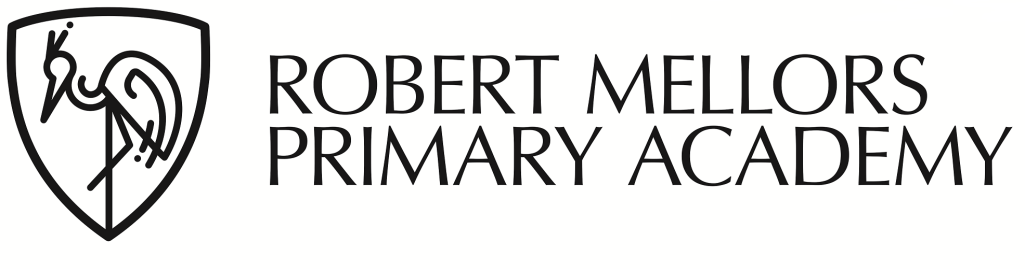 21st July 2022Dear Parents/Carers,Attendance in school - 2022/2023As you may be aware, the attendance of students in schools nationally, since the full reopening of schools in March 2021, has been below previous national levels. The academy is working hard, with students, parents and other agencies to support every child in coming to school every day. Our attendance levels are improving month on month, however, there is some way to go to return to where we were before the pandemic. As I’m sure you are aware, good attendance at school is vital for children’s success at school.  We regard ‘good’ attendance as being at least 98%.In September 2022, there are a few minor changes to our Attendance Policy, most specifically in relation to the taking of holidays in school time. Guidance on the taking of holidays in term time can be found at www.gov.uk/school-attendance-absence and clearly states that:Holidays in term timeYou have to get permission from the head teacher if you want to take your child out of school during term time. You can only do this if:you make an application to the head teacher in advance (as a parent the child normally lives with)there are exceptional circumstancesIt’s up to the head teacher how many days your child can be away from school if leave is granted. Changes to our policy from September 2022From September 2022, we will be working with the local authority and considering penalties for families taking unauthorised holidays during term time. This means that if you take a holiday without the consent of the head teacher then you may be fined. Information on this process can be found at www.gov.uk/school-attendance-absence/legal-action-to-enforce-school-attendance  We ask that you do not take holidays in term time, we understand the financial challenges of holidays in school holiday windows, however, the law is very clear on this and we will, as always, follow national guidance.Your support in ensuring that your child comes to school every day is appreciated, both in supporting the school and ensuring that they have the maximum opportunity to succeed at school and develop good habits for future employment. Thank you for your ongoing support in this matter.Mrs Essex